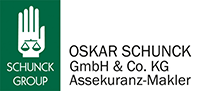 Zentrale:	MünchenNiederlassungen:	Berlin   Bielefeld   Bremen   Düsseldorf   Frankfurt/M.
Freiburg   Hamburg   Hannover   München   StuttgartZentrale:	MünchenNiederlassungen:	Berlin   Bielefeld   Bremen   Düsseldorf   Frankfurt/M.
Freiburg   Hamburg   Hannover   München   StuttgartZentrale:	MünchenNiederlassungen:	Berlin   Bielefeld   Bremen   Düsseldorf   Frankfurt/M.
Freiburg   Hamburg   Hannover   München   StuttgartZentrale:	MünchenNiederlassungen:	Berlin   Bielefeld   Bremen   Düsseldorf   Frankfurt/M.
Freiburg   Hamburg   Hannover   München   StuttgartZentrale:	MünchenNiederlassungen:	Berlin   Bielefeld   Bremen   Düsseldorf   Frankfurt/M.
Freiburg   Hamburg   Hannover   München   StuttgartZentrale:	MünchenNiederlassungen:	Berlin   Bielefeld   Bremen   Düsseldorf   Frankfurt/M.
Freiburg   Hamburg   Hannover   München   StuttgartZentrale:	MünchenNiederlassungen:	Berlin   Bielefeld   Bremen   Düsseldorf   Frankfurt/M.
Freiburg   Hamburg   Hannover   München   StuttgartZentrale:	MünchenNiederlassungen:	Berlin   Bielefeld   Bremen   Düsseldorf   Frankfurt/M.
Freiburg   Hamburg   Hannover   München   StuttgartInhalts- und Wertliste
für Umzugsgut-Transport-VersicherungInhalts- und Wertliste
für Umzugsgut-Transport-VersicherungInhalts- und Wertliste
für Umzugsgut-Transport-VersicherungInhalts- und Wertliste
für Umzugsgut-Transport-VersicherungInhalts- und Wertliste
für Umzugsgut-Transport-VersicherungInhalts- und Wertliste
für Umzugsgut-Transport-VersicherungInhalts- und Wertliste
für Umzugsgut-Transport-VersicherungInhalts- und Wertliste
für Umzugsgut-Transport-VersicherungInhalts- und Wertliste
für Umzugsgut-Transport-VersicherungInhalts- und Wertliste
für Umzugsgut-Transport-VersicherungInhalts- und Wertliste
für Umzugsgut-Transport-VersicherungInhalts- und Wertliste
für Umzugsgut-Transport-VersicherungInhalts- und Wertliste
für Umzugsgut-Transport-VersicherungInhalts- und Wertliste
für Umzugsgut-Transport-VersicherungInhalts- und Wertliste
für Umzugsgut-Transport-VersicherungInhalts- und Wertliste
für Umzugsgut-Transport-VersicherungBitte tragen Sie unten Anzahl der zu transportierenden Gegenstände sowie den Wiederbeschaffungswert des Umzugsguts gleicher Art und Güte am Bestimmungsort (Neuwertversicherung) oderden Zeitwert des Umzugsgutes am Bestimmungsort (Zeitwertversicherung)ein. Bitte tragen Sie jeweils realistische Werte ein, um eine Unterversicherung im Schadenfall zu vermeiden.Bitte tragen Sie unten Anzahl der zu transportierenden Gegenstände sowie den Wiederbeschaffungswert des Umzugsguts gleicher Art und Güte am Bestimmungsort (Neuwertversicherung) oderden Zeitwert des Umzugsgutes am Bestimmungsort (Zeitwertversicherung)ein. Bitte tragen Sie jeweils realistische Werte ein, um eine Unterversicherung im Schadenfall zu vermeiden.Bitte tragen Sie unten Anzahl der zu transportierenden Gegenstände sowie den Wiederbeschaffungswert des Umzugsguts gleicher Art und Güte am Bestimmungsort (Neuwertversicherung) oderden Zeitwert des Umzugsgutes am Bestimmungsort (Zeitwertversicherung)ein. Bitte tragen Sie jeweils realistische Werte ein, um eine Unterversicherung im Schadenfall zu vermeiden.Bitte tragen Sie unten Anzahl der zu transportierenden Gegenstände sowie den Wiederbeschaffungswert des Umzugsguts gleicher Art und Güte am Bestimmungsort (Neuwertversicherung) oderden Zeitwert des Umzugsgutes am Bestimmungsort (Zeitwertversicherung)ein. Bitte tragen Sie jeweils realistische Werte ein, um eine Unterversicherung im Schadenfall zu vermeiden.Bitte tragen Sie unten Anzahl der zu transportierenden Gegenstände sowie den Wiederbeschaffungswert des Umzugsguts gleicher Art und Güte am Bestimmungsort (Neuwertversicherung) oderden Zeitwert des Umzugsgutes am Bestimmungsort (Zeitwertversicherung)ein. Bitte tragen Sie jeweils realistische Werte ein, um eine Unterversicherung im Schadenfall zu vermeiden.Bitte tragen Sie unten Anzahl der zu transportierenden Gegenstände sowie den Wiederbeschaffungswert des Umzugsguts gleicher Art und Güte am Bestimmungsort (Neuwertversicherung) oderden Zeitwert des Umzugsgutes am Bestimmungsort (Zeitwertversicherung)ein. Bitte tragen Sie jeweils realistische Werte ein, um eine Unterversicherung im Schadenfall zu vermeiden.Bitte tragen Sie unten Anzahl der zu transportierenden Gegenstände sowie den Wiederbeschaffungswert des Umzugsguts gleicher Art und Güte am Bestimmungsort (Neuwertversicherung) oderden Zeitwert des Umzugsgutes am Bestimmungsort (Zeitwertversicherung)ein. Bitte tragen Sie jeweils realistische Werte ein, um eine Unterversicherung im Schadenfall zu vermeiden.Bitte tragen Sie unten Anzahl der zu transportierenden Gegenstände sowie den Wiederbeschaffungswert des Umzugsguts gleicher Art und Güte am Bestimmungsort (Neuwertversicherung) oderden Zeitwert des Umzugsgutes am Bestimmungsort (Zeitwertversicherung)ein. Bitte tragen Sie jeweils realistische Werte ein, um eine Unterversicherung im Schadenfall zu vermeiden.Bitte tragen Sie unten Anzahl der zu transportierenden Gegenstände sowie den Wiederbeschaffungswert des Umzugsguts gleicher Art und Güte am Bestimmungsort (Neuwertversicherung) oderden Zeitwert des Umzugsgutes am Bestimmungsort (Zeitwertversicherung)ein. Bitte tragen Sie jeweils realistische Werte ein, um eine Unterversicherung im Schadenfall zu vermeiden.Bitte tragen Sie unten Anzahl der zu transportierenden Gegenstände sowie den Wiederbeschaffungswert des Umzugsguts gleicher Art und Güte am Bestimmungsort (Neuwertversicherung) oderden Zeitwert des Umzugsgutes am Bestimmungsort (Zeitwertversicherung)ein. Bitte tragen Sie jeweils realistische Werte ein, um eine Unterversicherung im Schadenfall zu vermeiden.Bitte tragen Sie unten Anzahl der zu transportierenden Gegenstände sowie den Wiederbeschaffungswert des Umzugsguts gleicher Art und Güte am Bestimmungsort (Neuwertversicherung) oderden Zeitwert des Umzugsgutes am Bestimmungsort (Zeitwertversicherung)ein. Bitte tragen Sie jeweils realistische Werte ein, um eine Unterversicherung im Schadenfall zu vermeiden.Bitte tragen Sie unten Anzahl der zu transportierenden Gegenstände sowie den Wiederbeschaffungswert des Umzugsguts gleicher Art und Güte am Bestimmungsort (Neuwertversicherung) oderden Zeitwert des Umzugsgutes am Bestimmungsort (Zeitwertversicherung)ein. Bitte tragen Sie jeweils realistische Werte ein, um eine Unterversicherung im Schadenfall zu vermeiden.Bitte tragen Sie unten Anzahl der zu transportierenden Gegenstände sowie den Wiederbeschaffungswert des Umzugsguts gleicher Art und Güte am Bestimmungsort (Neuwertversicherung) oderden Zeitwert des Umzugsgutes am Bestimmungsort (Zeitwertversicherung)ein. Bitte tragen Sie jeweils realistische Werte ein, um eine Unterversicherung im Schadenfall zu vermeiden.Bitte tragen Sie unten Anzahl der zu transportierenden Gegenstände sowie den Wiederbeschaffungswert des Umzugsguts gleicher Art und Güte am Bestimmungsort (Neuwertversicherung) oderden Zeitwert des Umzugsgutes am Bestimmungsort (Zeitwertversicherung)ein. Bitte tragen Sie jeweils realistische Werte ein, um eine Unterversicherung im Schadenfall zu vermeiden.Bitte tragen Sie unten Anzahl der zu transportierenden Gegenstände sowie den Wiederbeschaffungswert des Umzugsguts gleicher Art und Güte am Bestimmungsort (Neuwertversicherung) oderden Zeitwert des Umzugsgutes am Bestimmungsort (Zeitwertversicherung)ein. Bitte tragen Sie jeweils realistische Werte ein, um eine Unterversicherung im Schadenfall zu vermeiden.1.Möbel1.1SchlafzimmerBettenBettenSpiegelOberbettenTischTischKleiderschrankKissenStühleStühleSchuhschrankSteppdeckenSesselSesselNachtschränkeWolldeckenCouchCouchBettumrandungFrisierkommodeFrisierkommodeBrücken (einfach)NachttischlampenNachttischlampenDeckenbeleuchtungGardinenGardinenMatratzenWert: EUR1.2WohnzimmerTischTischTeppiche (einfach)StehlampeSchreibtischSchreibtischBrücken (einfach)DeckenlampeNähtischNähtischStühleWandbeleuchtungWandbeleuchtungSchränkeSchränkeSesselGardinenBücherschrankBücherschrankSofa, CouchUhr(mit/ohne Glas)(mit/ohne Glas)RauchtischSchrankwandSchrankwandTischlampeWert: EUR1.3ArbeitszimmerSchreibtischSchreibtischRauchtischTischlampenBücherschränkeBücherschränkeTeppiche (einfach)DeckenlampeSesselSesselBrücken (einfach)SchreibmaschineStühleStühleStehlampenWert: EUR1.4EsszimmerTischTischBesteckeWandlampenAnrichteAnrichteServierwagenStehlampeStühleStühleBeisetztischeTeppich (einfach)Teppich (einfach)HausbarBrücken (einfach)Brücken (einfach)DeckenlampenWert: EUR1.5Garderobe/BadSpiegelSpiegelDecken/WandlampenDecken/WandlampenKosmetikaGarderobeGarderobeSchirme/StöckeHand-/BadetücherHand-/BadetücherHutablage/SchirmständerHutablage/SchirmständerToilettenschrankWert: EUR1.6KücheKüchenschränkeKüchenschränkeWannenTischTischSchrankStühleStühleHerdEimerEimersonst. KüchengeräteWert: EUR1.7KinderzimmerBettenBettenGardinenBilderNachttischeNachttischeLaufstallSpielzeugSchränkeSchränkeKinderwagenStühleStühleTeppich (einfach)Wert: 	EURWert: 	EURÜbertrag:	EURÜbertrag:	EURÜbertrag:	EURÜbertrag:	EUR2.Elektr. Geräte (unter 1.1 - 1.7 nicht enthalten)Elektr. Geräte (unter 1.1 - 1.7 nicht enthalten)Elektr. Geräte (unter 1.1 - 1.7 nicht enthalten)Elektr. Geräte (unter 1.1 - 1.7 nicht enthalten)Elektr. Geräte (unter 1.1 - 1.7 nicht enthalten)Elektr. Geräte (unter 1.1 - 1.7 nicht enthalten)Elektr. Geräte (unter 1.1 - 1.7 nicht enthalten)Elektr. Geräte (unter 1.1 - 1.7 nicht enthalten)Elektr. Geräte (unter 1.1 - 1.7 nicht enthalten)Elektr. Geräte (unter 1.1 - 1.7 nicht enthalten)Elektr. Geräte (unter 1.1 - 1.7 nicht enthalten)Elektr. Geräte (unter 1.1 - 1.7 nicht enthalten)Elektr. Geräte (unter 1.1 - 1.7 nicht enthalten)Elektr. Geräte (unter 1.1 - 1.7 nicht enthalten)Elektr. Geräte (unter 1.1 - 1.7 nicht enthalten)Elektr. Geräte (unter 1.1 - 1.7 nicht enthalten)Elektr. Geräte (unter 1.1 - 1.7 nicht enthalten)Elektr. Geräte (unter 1.1 - 1.7 nicht enthalten)Elektr. Geräte (unter 1.1 - 1.7 nicht enthalten)Elektr. Geräte (unter 1.1 - 1.7 nicht enthalten)Elektr. Geräte (unter 1.1 - 1.7 nicht enthalten)Elektr. Geräte (unter 1.1 - 1.7 nicht enthalten)Elektr. Geräte (unter 1.1 - 1.7 nicht enthalten)Elektr. Geräte (unter 1.1 - 1.7 nicht enthalten)TiefkühlschrankTiefkühlschrankWert: EURWert: EURWert: EURFernsehapparatFernsehapparatFernsehapparatFernsehapparatFernsehapparatWert: EURWert: EURKühlschrankKühlschrankWert: EURWert: EURWert: EURVideoanlageVideoanlageVideoanlageVideoanlageVideoanlageWert: EURWert: EURSpülmaschineSpülmaschineWert: EURWert: EURWert: EURComputer/PeripherieComputer/PeripherieComputer/PeripherieComputer/PeripherieComputer/PeripherieWert: EURWert: EURWaschmaschineWaschmaschineWert: EURWert: EURWert: EURHifi-AnlageHifi-AnlageHifi-AnlageHifi-AnlageHifi-AnlageWert: EURWert: EURNähmaschineNähmaschineWert: EURWert: EURWert: EURHaushaltsmasch.Haushaltsmasch.Haushaltsmasch.Haushaltsmasch.Haushaltsmasch.Wert: EURWert: EURRadioRadioWert: EURWert: EURWert: EURWert: EURWert: EURWert: EUR3.Kleidung und WäscheKleidung und WäscheKleidung und WäscheKleidung und WäscheKleidung und WäscheKleidung und WäscheKleidung und WäscheKleidung und WäscheKleidung und WäscheKleidung und WäscheKleidung und WäscheKleidung und WäscheKleidung und WäscheKleidung und WäscheKleidung und WäscheKleidung und WäscheKleidung und WäscheKleidung und WäscheKleidung und WäscheKleidung und WäscheKleidung und WäscheKleidung und WäscheKleidung und WäscheKleidung und WäscheBettwäscheBettwäscheWert: EURWert: EURWert: EURDamenkleidungDamenkleidungDamenkleidungDamenkleidungDamenkleidungWert: EURWert: EURTischwäscheTischwäscheWert: EURWert: EURWert: EURKinderkleidungKinderkleidungKinderkleidungKinderkleidungKinderkleidungWert: EURWert: EURLeibwäscheLeibwäscheWert: EURWert: EURWert: EURSchuheSchuheSchuheSchuheSchuheWert: EURWert: EURHerrenkleidungHerrenkleidungWert: EURWert: EURWert: EURWert: EURWert: EURWert: EUR4.Hochwertige Gegenstände (unter 1.1 - 1.7 sowie 2 u. 3 nicht enthalten)Hochwertige Gegenstände (unter 1.1 - 1.7 sowie 2 u. 3 nicht enthalten)Hochwertige Gegenstände (unter 1.1 - 1.7 sowie 2 u. 3 nicht enthalten)Hochwertige Gegenstände (unter 1.1 - 1.7 sowie 2 u. 3 nicht enthalten)Hochwertige Gegenstände (unter 1.1 - 1.7 sowie 2 u. 3 nicht enthalten)Hochwertige Gegenstände (unter 1.1 - 1.7 sowie 2 u. 3 nicht enthalten)Hochwertige Gegenstände (unter 1.1 - 1.7 sowie 2 u. 3 nicht enthalten)Hochwertige Gegenstände (unter 1.1 - 1.7 sowie 2 u. 3 nicht enthalten)Hochwertige Gegenstände (unter 1.1 - 1.7 sowie 2 u. 3 nicht enthalten)Hochwertige Gegenstände (unter 1.1 - 1.7 sowie 2 u. 3 nicht enthalten)Hochwertige Gegenstände (unter 1.1 - 1.7 sowie 2 u. 3 nicht enthalten)Hochwertige Gegenstände (unter 1.1 - 1.7 sowie 2 u. 3 nicht enthalten)Hochwertige Gegenstände (unter 1.1 - 1.7 sowie 2 u. 3 nicht enthalten)Hochwertige Gegenstände (unter 1.1 - 1.7 sowie 2 u. 3 nicht enthalten)Hochwertige Gegenstände (unter 1.1 - 1.7 sowie 2 u. 3 nicht enthalten)Hochwertige Gegenstände (unter 1.1 - 1.7 sowie 2 u. 3 nicht enthalten)Hochwertige Gegenstände (unter 1.1 - 1.7 sowie 2 u. 3 nicht enthalten)Hochwertige Gegenstände (unter 1.1 - 1.7 sowie 2 u. 3 nicht enthalten)Hochwertige Gegenstände (unter 1.1 - 1.7 sowie 2 u. 3 nicht enthalten)Hochwertige Gegenstände (unter 1.1 - 1.7 sowie 2 u. 3 nicht enthalten)Hochwertige Gegenstände (unter 1.1 - 1.7 sowie 2 u. 3 nicht enthalten)Hochwertige Gegenstände (unter 1.1 - 1.7 sowie 2 u. 3 nicht enthalten)Hochwertige Gegenstände (unter 1.1 - 1.7 sowie 2 u. 3 nicht enthalten)Hochwertige Gegenstände (unter 1.1 - 1.7 sowie 2 u. 3 nicht enthalten)Gemälde/Bilder/SticheGemälde/Bilder/SticheGemälde/Bilder/SticheWert: EURWert: EURWert: EURWert: EURSammlungenSammlungenSammlungenSammlungenSammlungenWert: EURWert: EURWert: EURWert: EURWert: EURWert: EURWert: EURWert: EURWert: EURWert: EURWert: EURWert: EURWert: EURWert: EURWert: EURWert: EURWert: EURWert: EURWert: EURWert: EURsonst. Kunstgegenst.sonst. Kunstgegenst.sonst. Kunstgegenst.Wert: EURWert: EURWert: EURWert: EURTaschen- und Taschen- und Taschen- und Taschen- und Taschen- und Wert: EURWert: EURWert: EURWert: EURArmbanduhrenArmbanduhrenArmbanduhrenArmbanduhrenArmbanduhrenWert: EURWert: EURWert: EURWert: EURWert: EURWert: EURWert: EURWert: EURFotoapparateFotoapparateFotoapparateWert: EURWert: EURWert: EURWert: EURTeppiche, BrückenTeppiche, BrückenTeppiche, BrückenTeppiche, BrückenTeppiche, BrückenFerngläserFerngläserFerngläserWert: EURWert: EURWert: EURWert: EUR(echte)(echte)(echte)(echte)(echte)Wert: EURWert: EURSilbersachenSilbersachenSilbersachenWert: EURWert: EURWert: EURWert: EURWert: EURWert: EURWert: EURWert: EURWert: EURWert: EURWert: EURWert: EURWert: EURWert: EURWert: EURWert: EURPelzePelzePelzePelzePelzeWert: EURWert: EURWert: EURWert: EURWert: EURWert: EURWert: EURWert: EURMusikinstrumenteMusikinstrumenteMusikinstrumenteWert: EURWert: EURWert: EURWert: EURWert: EURWert: EURWert: EURWert: EURWert: EURWert: EURWert: EURWert: EURWert: EURWert: EURWert: EURWert: EURWert: EURWert: EURWert: EUR5.Bruchempfindliche Gegenst. (unter 1.1 - 1.7 sowie 2 - 4 nicht enthalten)Bruchempfindliche Gegenst. (unter 1.1 - 1.7 sowie 2 - 4 nicht enthalten)Bruchempfindliche Gegenst. (unter 1.1 - 1.7 sowie 2 - 4 nicht enthalten)Bruchempfindliche Gegenst. (unter 1.1 - 1.7 sowie 2 - 4 nicht enthalten)Bruchempfindliche Gegenst. (unter 1.1 - 1.7 sowie 2 - 4 nicht enthalten)Bruchempfindliche Gegenst. (unter 1.1 - 1.7 sowie 2 - 4 nicht enthalten)Bruchempfindliche Gegenst. (unter 1.1 - 1.7 sowie 2 - 4 nicht enthalten)Bruchempfindliche Gegenst. (unter 1.1 - 1.7 sowie 2 - 4 nicht enthalten)Bruchempfindliche Gegenst. (unter 1.1 - 1.7 sowie 2 - 4 nicht enthalten)Bruchempfindliche Gegenst. (unter 1.1 - 1.7 sowie 2 - 4 nicht enthalten)Bruchempfindliche Gegenst. (unter 1.1 - 1.7 sowie 2 - 4 nicht enthalten)Bruchempfindliche Gegenst. (unter 1.1 - 1.7 sowie 2 - 4 nicht enthalten)Bruchempfindliche Gegenst. (unter 1.1 - 1.7 sowie 2 - 4 nicht enthalten)Bruchempfindliche Gegenst. (unter 1.1 - 1.7 sowie 2 - 4 nicht enthalten)Bruchempfindliche Gegenst. (unter 1.1 - 1.7 sowie 2 - 4 nicht enthalten)Bruchempfindliche Gegenst. (unter 1.1 - 1.7 sowie 2 - 4 nicht enthalten)Bruchempfindliche Gegenst. (unter 1.1 - 1.7 sowie 2 - 4 nicht enthalten)Bruchempfindliche Gegenst. (unter 1.1 - 1.7 sowie 2 - 4 nicht enthalten)Bruchempfindliche Gegenst. (unter 1.1 - 1.7 sowie 2 - 4 nicht enthalten)Bruchempfindliche Gegenst. (unter 1.1 - 1.7 sowie 2 - 4 nicht enthalten)Bruchempfindliche Gegenst. (unter 1.1 - 1.7 sowie 2 - 4 nicht enthalten)Bruchempfindliche Gegenst. (unter 1.1 - 1.7 sowie 2 - 4 nicht enthalten)Bruchempfindliche Gegenst. (unter 1.1 - 1.7 sowie 2 - 4 nicht enthalten)Bruchempfindliche Gegenst. (unter 1.1 - 1.7 sowie 2 - 4 nicht enthalten)PorzellanPorzellanPorzellanWert: EURWert: EURWert: EURWert: EURVasenVasenVasenVasenVasenWert: EURWert: EURWert: EURWert: EURWert: EURWert: EURWert: EURWert: EURWert: EURWert: EURWert: EURWert: EURWert: EURWert: EURKristallKristallKristallWert: EURWert: EURWert: EURWert: EURWert: EURWert: EURWert: EURWert: EURWert: EURWert: EURGebrauchsgeschirrGebrauchsgeschirrGebrauchsgeschirrGebrauchsgeschirrGebrauchsgeschirrWert: EURWert: EURGläserGläserGläserWert: EURWert: EURWert: EURWert: EURWert: EURWert: EURWert: EURWert: EURWert: EURWert: EURZiergegenständeZiergegenständeZiergegenständeZiergegenständeZiergegenständeWert: EURWert: EURWert: EURWert: EURWert: EURWert: EURWert: EURWert: EURWert: EURWert: EURWert: EURWert: EURWert: EURWert: EURWert: EURWert: EURWert: EURWert: EURWert: EURWert: EURWert: EURWert: EURWert: EURWert: EURWert: EURWert: EURWert: EURWert: EURWert: EURWert: EURWert: EURWert: EURWert: EUR6.Sonstiges (unter 1.1 - 1.7 sowie 2 - 5 nicht enthalten)Sonstiges (unter 1.1 - 1.7 sowie 2 - 5 nicht enthalten)Sonstiges (unter 1.1 - 1.7 sowie 2 - 5 nicht enthalten)Sonstiges (unter 1.1 - 1.7 sowie 2 - 5 nicht enthalten)Sonstiges (unter 1.1 - 1.7 sowie 2 - 5 nicht enthalten)Sonstiges (unter 1.1 - 1.7 sowie 2 - 5 nicht enthalten)Sonstiges (unter 1.1 - 1.7 sowie 2 - 5 nicht enthalten)Sonstiges (unter 1.1 - 1.7 sowie 2 - 5 nicht enthalten)Sonstiges (unter 1.1 - 1.7 sowie 2 - 5 nicht enthalten)Sonstiges (unter 1.1 - 1.7 sowie 2 - 5 nicht enthalten)Sonstiges (unter 1.1 - 1.7 sowie 2 - 5 nicht enthalten)Sonstiges (unter 1.1 - 1.7 sowie 2 - 5 nicht enthalten)Sonstiges (unter 1.1 - 1.7 sowie 2 - 5 nicht enthalten)Sonstiges (unter 1.1 - 1.7 sowie 2 - 5 nicht enthalten)Sonstiges (unter 1.1 - 1.7 sowie 2 - 5 nicht enthalten)Sonstiges (unter 1.1 - 1.7 sowie 2 - 5 nicht enthalten)Sonstiges (unter 1.1 - 1.7 sowie 2 - 5 nicht enthalten)Sonstiges (unter 1.1 - 1.7 sowie 2 - 5 nicht enthalten)Sonstiges (unter 1.1 - 1.7 sowie 2 - 5 nicht enthalten)Sonstiges (unter 1.1 - 1.7 sowie 2 - 5 nicht enthalten)Sonstiges (unter 1.1 - 1.7 sowie 2 - 5 nicht enthalten)Sonstiges (unter 1.1 - 1.7 sowie 2 - 5 nicht enthalten)Sonstiges (unter 1.1 - 1.7 sowie 2 - 5 nicht enthalten)Sonstiges (unter 1.1 - 1.7 sowie 2 - 5 nicht enthalten)Bücher/NotenBücher/NotenBücher/NotenWert: EURWert: EURWert: EURWert: EURWerkzeugWerkzeugWerkzeugWerkzeugWerkzeugWert: EURWert: EURFahrräderFahrräderFahrräderWert: EURWert: EURWert: EURWert: EURSportgeräteSportgeräteSportgeräteSportgeräteSportgeräteWert: EURWert: EURLebens- u. Genuss-Lebens- u. Genuss-Lebens- u. Genuss-Wert: EURWert: EURWert: EURWert: EURCDs/SchallplattenCDs/SchallplattenCDs/SchallplattenCDs/SchallplattenCDs/SchallplattenWert: EURWert: EURmittelvorrätemittelvorrätemittelvorräteKassettenKassettenKassettenKassettenKassettenWert: EURWert: EURWert: EUR7.Boden/Keller/GartenBoden/Keller/GartenBoden/Keller/GartenBoden/Keller/GartenBoden/Keller/GartenBoden/Keller/GartenBoden/Keller/GartenBoden/Keller/GartenBoden/Keller/GartenBoden/Keller/GartenBoden/Keller/GartenBoden/Keller/GartenBoden/Keller/GartenBoden/Keller/GartenBoden/Keller/GartenBoden/Keller/GartenBoden/Keller/GartenBoden/Keller/GartenBoden/Keller/GartenBoden/Keller/GartenBoden/Keller/GartenBoden/Keller/GartenBoden/Keller/GartenBoden/Keller/GartenRasenmäherRasenmäherRasenmäherWert: EURWert: EURWert: EURWert: EURWert: EURWert: EURWert: EURWert: EURWert: EURWert: EURWert: EURWert: EURWert: EURGesamt-Wert: EURGesamt-Wert: EUROrt:Datum:(Unterschrift des Auftraggebers)(Unterschrift des Auftraggebers)(Unterschrift des Auftraggebers)(Unterschrift des Auftraggebers)(Unterschrift des Auftraggebers)(Unterschrift des Auftraggebers)(Unterschrift des Auftraggebers)